The Office of the Rector recognizes the Agnes Benidickson Tricolour Award. It was named in honour of Queen’s University’s first female Chancellor, Dr. Agnes Benidickson (19080-1996). Admission to the Tricolour society is the highest tribute that can be paid to a student for valuable and distinguished non-athletic, extra-curricular service, leadership, and character to the University. Such service and activities may have been confined to a single field, or it may have taken the form of a significant contribution over a wide range of activities. Admission to the Tricolour Society shall be limited to students of the University. The number of recipients is to be decided by the Selection Committee from year to year. Admission shall be granted on the merit of an individual’s service, leadership, and character. Admission shall not be granted simply because a person holds or has held a certain position or office on campus. More information about the Tricolour Society and past recipients of the award can be found at http://www.queensu.ca/rector/tricolour-award.Instructions to Nominators:Each nomination must have a primary and secondary nominator, both of whom must be students. This nomination sheet must he completed and submitted with the package’s nomination letters. Letters will only be accepted electronically.
Letters of support from the students, alumni, faculty, and staff will be considered, provided that at least two student nominations are also received. In addition to one (1) letter from each nominator, 3-8 additional letters must be included, for a maximum of ten (10). At least five (5) total are required.
If applicable, include the faculty, class, role/function, and contact information of the nominator on each letter (e.g. Jane Smith, ArtSci ’20).
Letters should describe the nominee’s contribution(s) and the impact the nominee has had at Queen’s University. The nominee will be contacted to provide a list of their activities at Queen’s. Interviews will be held with all candidates who accept their nomination.Deadline for submitting nominations is December 20th 2020 at 4:00PM. Nominations are to be submitted to the Office of the Rector by email (in PDF format).Decision by the Tricolour Awards Committee are final and will be made public late February.Thank you for taking part in this important process. Please address all questions or concerns to: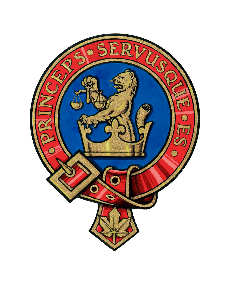 
Sam Hiemstra
Rector and Chair of the Selection Committee
rector@queensu.ca*Please submit this form with the nomination package*Ensure that all information is appropriately filled out prior to submission.NomineeName: _____________________________
Faculty: _____________________________
Expected Year of Graduation: _____________________________
Phone Number: _____________________________
Email Address: _____________________________Primary NominatorName: _____________________________
Faculty: _____________________________
Expected Year of Graduation: _____________________________
Phone Number: _____________________________
Email Address: _____________________________Secondary NominatorName: _____________________________
Faculty: _____________________________
Expected Year of Graduation: _____________________________
Phone Number: _____________________________
Email Address: _____________________________